زانكۆی سه‌ڵاحه‌دین-هه‌ولێر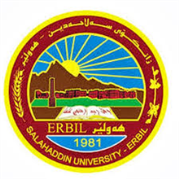 كۆلێژی: ئةندازيارىبه‌شی: سؤفتوير وئنفؤرمتكسژمێریاری                                 فۆرمی سه‌روانه‌ی زێده‌كی مامۆستایان                                      مانگی: نیسانڕۆژ/ كاتژمێر9:0010:0011:0012:001:002:003:004:005:00شەممەیەك شەممەدوو شەممەData CommunicationsData CommunicationsData CommunicationsData CommunicationsData Communicationsسێ شەممەData CommunicationsData CommunicationsData CommunicationsData CommunicationsData Communicationsچوار شەممەپێنج شەممەڕۆژڕۆژڕێكه‌وتتیۆری تیۆری پراكتیكیژمارەی سەروانەڕۆژڕێكه‌وتتیۆری پراكتیكیژمارەی سەروانەشەممەشەممەشەممە6/ 4یەك شەمەیەك شەمەیەك شەمە7/ 4دوو شەمەدوو شەمە1/ 4226دوو شەمە8/ 426سێ شەمەسێ شەمە2/ 422سێ شەمە9/ 42چوار شەمەچوار شەمە3/ 444چوار شەمە10/ 44پێنج شەمەپێنج شەمە4/ 46پێنج شەمە11/ 4 6سه‌رپه‌رشتی پرۆژه‌ی ده‌رچونسه‌رپه‌رشتی پرۆژه‌ی ده‌رچونسه‌رپه‌رشتی پرۆژه‌ی ده‌رچون33سه‌رپه‌رشتی پرۆژه‌ی ده‌رچونسه‌رپه‌رشتی پرۆژه‌ی ده‌رچون3كۆى كاتژمێره‌كانكۆى كاتژمێره‌كانكۆى كاتژمێره‌كانكۆى كاتژمێره‌كانكۆى كاتژمێره‌كانڕۆژڕۆژڕێكه‌وتتیۆری تیۆری پراكتیكیژمارەی سەروانەڕۆژڕێكه‌وتتیۆری پراكتیكیژمارەی سەروانەشەممەشەممە13/ 4شەممە20/ 4یەك شەمەیەك شەمە14/ 4226یەك شەمە21/ 426دوو شەمەدوو شەمە15/ 422دوو شەمە22/ 42سێ شەمەسێ شەمە16/ 444سێ شەمە23/ 44چوار شەمەچوار شەمە17/ 46چوار شەمە24/ 46پێنج شەمەپێنج شەمە18/ 4پێنج شەمە25/ 4سه‌رپه‌رشتی پرۆژه‌ی ده‌رچونسه‌رپه‌رشتی پرۆژه‌ی ده‌رچونسه‌رپه‌رشتی پرۆژه‌ی ده‌رچون33سه‌رپه‌رشتی پرۆژه‌ی ده‌رچونسه‌رپه‌رشتی پرۆژه‌ی ده‌رچون3كۆى كاتژمێره‌كانكۆى كاتژمێره‌كانكۆى كاتژمێره‌كانكۆى كاتژمێره‌كانكۆى كاتژمێره‌كانڕۆژڕێكه‌وتتیۆری پراكتیكیژمارەی سەروانەناوی مامۆستا: عمار عمر حسن محمدنازناوی زانستی: مامؤستابەشوانەى ياسايى: 10بەشوانەی هەمواركراو: 8ته‌مه‌ن: 50كۆی سەروانە:هۆكاری دابه‌زینی نیساب: ليجنةي تةندروستيناوی مامۆستا: عمار عمر حسن محمدنازناوی زانستی: مامؤستابەشوانەى ياسايى: 10بەشوانەی هەمواركراو: 8ته‌مه‌ن: 50كۆی سەروانە:هۆكاری دابه‌زینی نیساب: ليجنةي تةندروستيناوی مامۆستا: عمار عمر حسن محمدنازناوی زانستی: مامؤستابەشوانەى ياسايى: 10بەشوانەی هەمواركراو: 8ته‌مه‌ن: 50كۆی سەروانە:هۆكاری دابه‌زینی نیساب: ليجنةي تةندروستيناوی مامۆستا: عمار عمر حسن محمدنازناوی زانستی: مامؤستابەشوانەى ياسايى: 10بەشوانەی هەمواركراو: 8ته‌مه‌ن: 50كۆی سەروانە:هۆكاری دابه‌زینی نیساب: ليجنةي تةندروستيناوی مامۆستا: عمار عمر حسن محمدنازناوی زانستی: مامؤستابەشوانەى ياسايى: 10بەشوانەی هەمواركراو: 8ته‌مه‌ن: 50كۆی سەروانە:هۆكاری دابه‌زینی نیساب: ليجنةي تةندروستيناوی مامۆستا: عمار عمر حسن محمدنازناوی زانستی: مامؤستابەشوانەى ياسايى: 10بەشوانەی هەمواركراو: 8ته‌مه‌ن: 50كۆی سەروانە:هۆكاری دابه‌زینی نیساب: ليجنةي تةندروستيناوی مامۆستا: عمار عمر حسن محمدنازناوی زانستی: مامؤستابەشوانەى ياسايى: 10بەشوانەی هەمواركراو: 8ته‌مه‌ن: 50كۆی سەروانە:هۆكاری دابه‌زینی نیساب: ليجنةي تةندروستيشەممە27/ 4ناوی مامۆستا: عمار عمر حسن محمدنازناوی زانستی: مامؤستابەشوانەى ياسايى: 10بەشوانەی هەمواركراو: 8ته‌مه‌ن: 50كۆی سەروانە:هۆكاری دابه‌زینی نیساب: ليجنةي تةندروستيناوی مامۆستا: عمار عمر حسن محمدنازناوی زانستی: مامؤستابەشوانەى ياسايى: 10بەشوانەی هەمواركراو: 8ته‌مه‌ن: 50كۆی سەروانە:هۆكاری دابه‌زینی نیساب: ليجنةي تةندروستيناوی مامۆستا: عمار عمر حسن محمدنازناوی زانستی: مامؤستابەشوانەى ياسايى: 10بەشوانەی هەمواركراو: 8ته‌مه‌ن: 50كۆی سەروانە:هۆكاری دابه‌زینی نیساب: ليجنةي تةندروستيناوی مامۆستا: عمار عمر حسن محمدنازناوی زانستی: مامؤستابەشوانەى ياسايى: 10بەشوانەی هەمواركراو: 8ته‌مه‌ن: 50كۆی سەروانە:هۆكاری دابه‌زینی نیساب: ليجنةي تةندروستيناوی مامۆستا: عمار عمر حسن محمدنازناوی زانستی: مامؤستابەشوانەى ياسايى: 10بەشوانەی هەمواركراو: 8ته‌مه‌ن: 50كۆی سەروانە:هۆكاری دابه‌زینی نیساب: ليجنةي تةندروستيناوی مامۆستا: عمار عمر حسن محمدنازناوی زانستی: مامؤستابەشوانەى ياسايى: 10بەشوانەی هەمواركراو: 8ته‌مه‌ن: 50كۆی سەروانە:هۆكاری دابه‌زینی نیساب: ليجنةي تةندروستيناوی مامۆستا: عمار عمر حسن محمدنازناوی زانستی: مامؤستابەشوانەى ياسايى: 10بەشوانەی هەمواركراو: 8ته‌مه‌ن: 50كۆی سەروانە:هۆكاری دابه‌زینی نیساب: ليجنةي تةندروستيیەك شەمە28/ 4ناوی مامۆستا: عمار عمر حسن محمدنازناوی زانستی: مامؤستابەشوانەى ياسايى: 10بەشوانەی هەمواركراو: 8ته‌مه‌ن: 50كۆی سەروانە:هۆكاری دابه‌زینی نیساب: ليجنةي تةندروستيناوی مامۆستا: عمار عمر حسن محمدنازناوی زانستی: مامؤستابەشوانەى ياسايى: 10بەشوانەی هەمواركراو: 8ته‌مه‌ن: 50كۆی سەروانە:هۆكاری دابه‌زینی نیساب: ليجنةي تةندروستيناوی مامۆستا: عمار عمر حسن محمدنازناوی زانستی: مامؤستابەشوانەى ياسايى: 10بەشوانەی هەمواركراو: 8ته‌مه‌ن: 50كۆی سەروانە:هۆكاری دابه‌زینی نیساب: ليجنةي تةندروستيناوی مامۆستا: عمار عمر حسن محمدنازناوی زانستی: مامؤستابەشوانەى ياسايى: 10بەشوانەی هەمواركراو: 8ته‌مه‌ن: 50كۆی سەروانە:هۆكاری دابه‌زینی نیساب: ليجنةي تةندروستيناوی مامۆستا: عمار عمر حسن محمدنازناوی زانستی: مامؤستابەشوانەى ياسايى: 10بەشوانەی هەمواركراو: 8ته‌مه‌ن: 50كۆی سەروانە:هۆكاری دابه‌زینی نیساب: ليجنةي تةندروستيناوی مامۆستا: عمار عمر حسن محمدنازناوی زانستی: مامؤستابەشوانەى ياسايى: 10بەشوانەی هەمواركراو: 8ته‌مه‌ن: 50كۆی سەروانە:هۆكاری دابه‌زینی نیساب: ليجنةي تةندروستيناوی مامۆستا: عمار عمر حسن محمدنازناوی زانستی: مامؤستابەشوانەى ياسايى: 10بەشوانەی هەمواركراو: 8ته‌مه‌ن: 50كۆی سەروانە:هۆكاری دابه‌زینی نیساب: ليجنةي تةندروستيدوو شەمە29/ 4ناوی مامۆستا: عمار عمر حسن محمدنازناوی زانستی: مامؤستابەشوانەى ياسايى: 10بەشوانەی هەمواركراو: 8ته‌مه‌ن: 50كۆی سەروانە:هۆكاری دابه‌زینی نیساب: ليجنةي تةندروستيناوی مامۆستا: عمار عمر حسن محمدنازناوی زانستی: مامؤستابەشوانەى ياسايى: 10بەشوانەی هەمواركراو: 8ته‌مه‌ن: 50كۆی سەروانە:هۆكاری دابه‌زینی نیساب: ليجنةي تةندروستيناوی مامۆستا: عمار عمر حسن محمدنازناوی زانستی: مامؤستابەشوانەى ياسايى: 10بەشوانەی هەمواركراو: 8ته‌مه‌ن: 50كۆی سەروانە:هۆكاری دابه‌زینی نیساب: ليجنةي تةندروستيناوی مامۆستا: عمار عمر حسن محمدنازناوی زانستی: مامؤستابەشوانەى ياسايى: 10بەشوانەی هەمواركراو: 8ته‌مه‌ن: 50كۆی سەروانە:هۆكاری دابه‌زینی نیساب: ليجنةي تةندروستيناوی مامۆستا: عمار عمر حسن محمدنازناوی زانستی: مامؤستابەشوانەى ياسايى: 10بەشوانەی هەمواركراو: 8ته‌مه‌ن: 50كۆی سەروانە:هۆكاری دابه‌زینی نیساب: ليجنةي تةندروستيناوی مامۆستا: عمار عمر حسن محمدنازناوی زانستی: مامؤستابەشوانەى ياسايى: 10بەشوانەی هەمواركراو: 8ته‌مه‌ن: 50كۆی سەروانە:هۆكاری دابه‌زینی نیساب: ليجنةي تةندروستيناوی مامۆستا: عمار عمر حسن محمدنازناوی زانستی: مامؤستابەشوانەى ياسايى: 10بەشوانەی هەمواركراو: 8ته‌مه‌ن: 50كۆی سەروانە:هۆكاری دابه‌زینی نیساب: ليجنةي تةندروستيسێ شەمە30/ 4ناوی مامۆستا: عمار عمر حسن محمدنازناوی زانستی: مامؤستابەشوانەى ياسايى: 10بەشوانەی هەمواركراو: 8ته‌مه‌ن: 50كۆی سەروانە:هۆكاری دابه‌زینی نیساب: ليجنةي تةندروستيناوی مامۆستا: عمار عمر حسن محمدنازناوی زانستی: مامؤستابەشوانەى ياسايى: 10بەشوانەی هەمواركراو: 8ته‌مه‌ن: 50كۆی سەروانە:هۆكاری دابه‌زینی نیساب: ليجنةي تةندروستيناوی مامۆستا: عمار عمر حسن محمدنازناوی زانستی: مامؤستابەشوانەى ياسايى: 10بەشوانەی هەمواركراو: 8ته‌مه‌ن: 50كۆی سەروانە:هۆكاری دابه‌زینی نیساب: ليجنةي تةندروستيناوی مامۆستا: عمار عمر حسن محمدنازناوی زانستی: مامؤستابەشوانەى ياسايى: 10بەشوانەی هەمواركراو: 8ته‌مه‌ن: 50كۆی سەروانە:هۆكاری دابه‌زینی نیساب: ليجنةي تةندروستيناوی مامۆستا: عمار عمر حسن محمدنازناوی زانستی: مامؤستابەشوانەى ياسايى: 10بەشوانەی هەمواركراو: 8ته‌مه‌ن: 50كۆی سەروانە:هۆكاری دابه‌زینی نیساب: ليجنةي تةندروستيناوی مامۆستا: عمار عمر حسن محمدنازناوی زانستی: مامؤستابەشوانەى ياسايى: 10بەشوانەی هەمواركراو: 8ته‌مه‌ن: 50كۆی سەروانە:هۆكاری دابه‌زینی نیساب: ليجنةي تةندروستيناوی مامۆستا: عمار عمر حسن محمدنازناوی زانستی: مامؤستابەشوانەى ياسايى: 10بەشوانەی هەمواركراو: 8ته‌مه‌ن: 50كۆی سەروانە:هۆكاری دابه‌زینی نیساب: ليجنةي تةندروستيچوار شەمەناوی مامۆستا: عمار عمر حسن محمدنازناوی زانستی: مامؤستابەشوانەى ياسايى: 10بەشوانەی هەمواركراو: 8ته‌مه‌ن: 50كۆی سەروانە:هۆكاری دابه‌زینی نیساب: ليجنةي تةندروستيناوی مامۆستا: عمار عمر حسن محمدنازناوی زانستی: مامؤستابەشوانەى ياسايى: 10بەشوانەی هەمواركراو: 8ته‌مه‌ن: 50كۆی سەروانە:هۆكاری دابه‌زینی نیساب: ليجنةي تةندروستيناوی مامۆستا: عمار عمر حسن محمدنازناوی زانستی: مامؤستابەشوانەى ياسايى: 10بەشوانەی هەمواركراو: 8ته‌مه‌ن: 50كۆی سەروانە:هۆكاری دابه‌زینی نیساب: ليجنةي تةندروستيناوی مامۆستا: عمار عمر حسن محمدنازناوی زانستی: مامؤستابەشوانەى ياسايى: 10بەشوانەی هەمواركراو: 8ته‌مه‌ن: 50كۆی سەروانە:هۆكاری دابه‌زینی نیساب: ليجنةي تةندروستيناوی مامۆستا: عمار عمر حسن محمدنازناوی زانستی: مامؤستابەشوانەى ياسايى: 10بەشوانەی هەمواركراو: 8ته‌مه‌ن: 50كۆی سەروانە:هۆكاری دابه‌زینی نیساب: ليجنةي تةندروستيناوی مامۆستا: عمار عمر حسن محمدنازناوی زانستی: مامؤستابەشوانەى ياسايى: 10بەشوانەی هەمواركراو: 8ته‌مه‌ن: 50كۆی سەروانە:هۆكاری دابه‌زینی نیساب: ليجنةي تةندروستيناوی مامۆستا: عمار عمر حسن محمدنازناوی زانستی: مامؤستابەشوانەى ياسايى: 10بەشوانەی هەمواركراو: 8ته‌مه‌ن: 50كۆی سەروانە:هۆكاری دابه‌زینی نیساب: ليجنةي تةندروستيپێنج شەمەناوی مامۆستا: عمار عمر حسن محمدنازناوی زانستی: مامؤستابەشوانەى ياسايى: 10بەشوانەی هەمواركراو: 8ته‌مه‌ن: 50كۆی سەروانە:هۆكاری دابه‌زینی نیساب: ليجنةي تةندروستيناوی مامۆستا: عمار عمر حسن محمدنازناوی زانستی: مامؤستابەشوانەى ياسايى: 10بەشوانەی هەمواركراو: 8ته‌مه‌ن: 50كۆی سەروانە:هۆكاری دابه‌زینی نیساب: ليجنةي تةندروستيناوی مامۆستا: عمار عمر حسن محمدنازناوی زانستی: مامؤستابەشوانەى ياسايى: 10بەشوانەی هەمواركراو: 8ته‌مه‌ن: 50كۆی سەروانە:هۆكاری دابه‌زینی نیساب: ليجنةي تةندروستيناوی مامۆستا: عمار عمر حسن محمدنازناوی زانستی: مامؤستابەشوانەى ياسايى: 10بەشوانەی هەمواركراو: 8ته‌مه‌ن: 50كۆی سەروانە:هۆكاری دابه‌زینی نیساب: ليجنةي تةندروستيناوی مامۆستا: عمار عمر حسن محمدنازناوی زانستی: مامؤستابەشوانەى ياسايى: 10بەشوانەی هەمواركراو: 8ته‌مه‌ن: 50كۆی سەروانە:هۆكاری دابه‌زینی نیساب: ليجنةي تةندروستيناوی مامۆستا: عمار عمر حسن محمدنازناوی زانستی: مامؤستابەشوانەى ياسايى: 10بەشوانەی هەمواركراو: 8ته‌مه‌ن: 50كۆی سەروانە:هۆكاری دابه‌زینی نیساب: ليجنةي تةندروستيناوی مامۆستا: عمار عمر حسن محمدنازناوی زانستی: مامؤستابەشوانەى ياسايى: 10بەشوانەی هەمواركراو: 8ته‌مه‌ن: 50كۆی سەروانە:هۆكاری دابه‌زینی نیساب: ليجنةي تةندروستيسه‌رپه‌رشتی پرۆژه‌ی ده‌رچونسه‌رپه‌رشتی پرۆژه‌ی ده‌رچونناوی مامۆستا: عمار عمر حسن محمدنازناوی زانستی: مامؤستابەشوانەى ياسايى: 10بەشوانەی هەمواركراو: 8ته‌مه‌ن: 50كۆی سەروانە:هۆكاری دابه‌زینی نیساب: ليجنةي تةندروستيناوی مامۆستا: عمار عمر حسن محمدنازناوی زانستی: مامؤستابەشوانەى ياسايى: 10بەشوانەی هەمواركراو: 8ته‌مه‌ن: 50كۆی سەروانە:هۆكاری دابه‌زینی نیساب: ليجنةي تةندروستيناوی مامۆستا: عمار عمر حسن محمدنازناوی زانستی: مامؤستابەشوانەى ياسايى: 10بەشوانەی هەمواركراو: 8ته‌مه‌ن: 50كۆی سەروانە:هۆكاری دابه‌زینی نیساب: ليجنةي تةندروستيناوی مامۆستا: عمار عمر حسن محمدنازناوی زانستی: مامؤستابەشوانەى ياسايى: 10بەشوانەی هەمواركراو: 8ته‌مه‌ن: 50كۆی سەروانە:هۆكاری دابه‌زینی نیساب: ليجنةي تةندروستيناوی مامۆستا: عمار عمر حسن محمدنازناوی زانستی: مامؤستابەشوانەى ياسايى: 10بەشوانەی هەمواركراو: 8ته‌مه‌ن: 50كۆی سەروانە:هۆكاری دابه‌زینی نیساب: ليجنةي تةندروستيناوی مامۆستا: عمار عمر حسن محمدنازناوی زانستی: مامؤستابەشوانەى ياسايى: 10بەشوانەی هەمواركراو: 8ته‌مه‌ن: 50كۆی سەروانە:هۆكاری دابه‌زینی نیساب: ليجنةي تةندروستيناوی مامۆستا: عمار عمر حسن محمدنازناوی زانستی: مامؤستابەشوانەى ياسايى: 10بەشوانەی هەمواركراو: 8ته‌مه‌ن: 50كۆی سەروانە:هۆكاری دابه‌زینی نیساب: ليجنةي تةندروستيكۆى كاتژمێره‌كانكۆى كاتژمێره‌كانكاتژمێر	XXX    دینار    دینارواژۆی مامۆستاسەرۆكی بەشڕاگری كۆلیژ